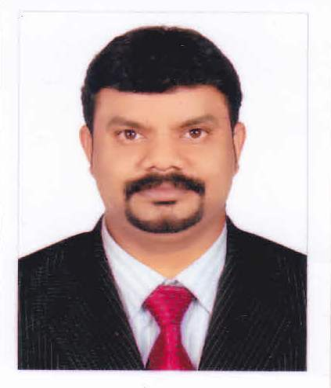 SreekumarEmail Id: sreekumar.381595@2freemail.comSeeking a position utilizes my skills and abilities and to make the optimum utilization of potential that offers professional growth while being resourceful, innovative and flexible.SEAPEARL hotel, KERALA, INDIA (2013- Till Date) as STOREKEEPING  SUPERVISORSADACA Cleaning Project, Saudi Arabia(2007-2012) as STOREKEEPER, TRANSPORTATION  SUPERVISOR ,CLEANING SUPERVISORAssigns workers their duties and inspects work for conformance to prescribed standards of cleanliness.Investigates complaints regarding housekeeping service and equipment, and takes corrective action.Obtains list of rooms to be cleaned immediately and list of prospective check-outs or discharges to prepare work assignments.Coordinates work activities among departments. Makes recommendations to improve service and ensure more efficient operation. Attends staff meetings to discuss company policies and patrons' complaints.Issues supplies and equipment to workers.AL-BHARI Fencing Factory Dubai,UAE(2012-2013)	Company Profile :  Fencing & Trading Company.	Job Profile	       :SALE MANAGER,STORE INCHARGE                               ( Works related to sales , Purchasing,storeincharge,etc )Reliance Web World Express Kerala,India(2003to 2007)		Company Profile :  Leading Telecom company in India.	Job Profile	      : STOREKEEPER & SALES INCHARGE									Works related to Marketing, STOCK UPDATES					Self starter, motivated, with sound track record of finance industry and leadership qualities.Strong conceptual, analytical and problem solving skills.Work confidently under pressure.Responsibility and commitment towards assignmentsPositive mental attitude and passionate towards work.Diploma In ElectricalMS OfficeDate of Birth				:  30.05.1980Marital Status				:  MarriedNationality				:  IndianLanguages Known			:  English, Hindi, Malayalam, Arabic, Tamil, Telugu 						   and Kannada.	Extra Curricular Activities		:  Internet Surfing, Reading and   Listening to Music